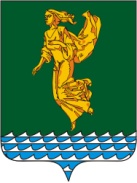 Иркутская областьАдминистрация города АнгарскаПОСТАНОВЛЕНИЕРуководствуясь Бюджетным кодексом Российской Федерации, Федеральным законом от 06.10.2003 № 131-ФЗ «Об общих принципах организации местного самоуправления в Российской Федерации», Уставом города Ангарска, Порядком принятия решений о разработке муниципальных программ города Ангарска и их формирования и реализации, утвержденным постановлением администрации города Ангарска от 26.07.2013 № 1251-г (в редакции постановления администрации города Ангарска от 20.03.2014 № 284-г, от 29.08.2014 № 1209-г, от 30.12.2014 № 1931-г),ПОСТАНОВЛЯЮ:Внести в муниципальную программу «Доступное жилье в городе Ангарске», утвержденную постановлением администрации города Ангарска от 30.09.2014 № 1350-г (в редакции постановления администрации города Ангарска от 27.03.2015 № 218-г), далее – программа, следующие изменения: По тексту программы слова «отдел управления жилищным фондом КУМИ администрации Ангарского муниципального образования» заменить словами «КУМИ администрации АМО».1.2. Абзац 3 раздела 1 «Содержание проблемы и обоснование необходимости ее решения программно-целевым методом» изложить в новой редакции:«Особенно остро стоит проблема отсутствия жилья перед категорией граждан, имеющих недостаточный доход для самостоятельного приобретения жилья, к ним относятся работники муниципальных учреждений и предприятий, медицинских учреждений, а также органов местного самоуправления, расположенных на территории города Ангарска. Невысокая заработная плата работников бюджетной сферы, невозможность приобретения жилья самостоятельно по рыночным ценам, не позволяют им приобретать в собственность жилые помещения самостоятельно. Для решения указанной проблемы необходимо введение механизма поддержки работников бюджетной сферы за счет средств бюджета города Ангарска, в связи с чем, появляется необходимость в разработке настоящей Подпрограммы «Жилье для работников бюджетной сферы города Ангарска» на 2015-2018 годы.».1.3. Подпрограмму «Развитие ипотечного жилищного кредитования и содействие строительству нового жилья в городе Ангарске» на 2015-2018 годы изложить в новой редакции (Приложение  № 1 к настоящему постановлению).1.4. В подпрограмме «Жилье для работников бюджетной сферы города Ангарска» на 2015-2018 годы абзац 6 раздела 4 «Механизм реализации Подпрограммы и оценка ее эффективности» изложить в новой редакции:«Участниками Подпрограммы могут быть граждане Российской Федерации, постоянно проживающие (зарегистрированные по месту жительства) на территории города Ангарска, нуждающиеся в улучшении жилищных условий, являющиеся работниками бюджетной сферы, имеющие непрерывный стаж по основному месту работы в муниципальных учреждениях и предприятиях, медицинских учреждениях, а также в органах местного самоуправления города Ангарска, не менее 12 месяцев.Под работниками бюджетной сферы понимаются работники муниципальных учреждений и предприятий, медицинских учреждений, а также органов местного самоуправления, расположенных на территории города Ангарска.».  2. Настоящее постановление вступает в силу с момента его официального опубликования (обнародования).3. Опубликовать настоящее постановление  в газете «Мой Ангарск» и разместить на официальном сайте муниципального образования город Ангарск в информационно-телекоммуникационной сети «Интернет».Приложение № 1 к постановлению администрации города Ангарска от 24.04.2015 № 319-г«Приложение № 1к ПрограммеПОДПРОГРАММА«Развитие ипотечного жилищного кредитования и содействие строительству нового жилья в городе Ангарске» на 2015-2018 годыМУНИЦИПАЛЬНОЙ ПРОГРАММЫ «Доступное жилье в городе Ангарске» ПАСПОРТ ПОДПРОГРАММЫ «Развитие ипотечного жилищного кредитования и содействие строительству нового жилья в городе Ангарске» на 2015-2018 годыМУНИЦИПАЛЬНОЙ ПРОГРАММЫ «Доступное жилье в городе Ангарске» Раздел 1. ЦЕЛИ И ЗАДАЧИ ПОДПРОГРАММЫ, ЦЕЛЕВЫЕ ПОКАЗАТЕЛИ РЕЗУЛЬТАТИВНОСТИ РЕАЛИЗАЦИИ ПОДПРОГРАММЫ, СРОКИ И ЭТАПЫ ЕЕ РЕАЛИЗАЦИИОсновной целью Подпрограммы является создание условий для решения жилищной проблемы на территории города Ангарска с помощью ипотечного жилищного кредитования.Задачей Подпрограммы является оказание финансовой поддержки населению города Ангарска или лицам, постоянно работающим на территории города Ангарска в решении жилищной проблемы.Основными принципами Подпрограммы являются:- добровольность участия в Подпрограмме населения города Ангарска;- возможность для населения города Ангарска реализовать свое право на получение социальной выплаты за счет средств бюджета города Ангарска для приобретения нового жилья и улучшения своих жилищных условий; - равенство участников Подпрограммы;- единообразие критериев отбора участников Подпрограммы с учетом норм действующего законодательства Российской Федерации.Срок реализации Подпрограммы рассчитан на 2015-2018 годы. Подпрограмма реализуется в один этап.Планируемые значения целевых показателей результативности по годам приведены в Приложении № 7 к Программе.Раздел 2. ВЕДОМСТВЕННЫЕ ЦЕЛЕВЫЕ ПРОГРАММЫ И ОСНОВНЫЕ МЕРОПРИЯТИЯ ПОДПРОГРАММЫ Достижение поставленной цели Подпрограммы реализуется посредством основных мероприятий. Перечень основных мероприятий представлен в Приложении № 8 к Программе. Раздел 3. РЕСУРСНОЕ ОБЕСПЕЧЕНИЕ ПОДПРОГРАММЫ Источниками финансирования обеспечения мероприятий Подпрограммы являются средства бюджета города Ангарска. Общий объем финансирования составляет 190 000 тыс. рублей, в том числе по годам:2015 год – 80 000 тыс. рублей;2016 год – 20 000 тыс. рублей;2017 год – 20 000 тыс. рублей;2018 год – 70 000 тыс. рублей.Сведения о ресурсном обеспечении мероприятий Подпрограммы приведены в Приложении  № 9 к Программе.Раздел 4. МЕХАНИЗМ РЕАЛИЗАЦИИ ПОДПРОГРАММЫ И ОЦЕНКА ЕЕ ЭФФЕКТИВНОСТИВ 2015 году выполнение программных мероприятий возлагается на КУМИ администрации АМО, в соответствии с соглашением от 31.12.2014 № С-170/2014 «О передаче администрацией города Ангарска осуществления части своих полномочий по решению вопросов местного значения администрации Ангарского муниципального образования». Принятые термины и обозначения:Ипотечное кредитование на приобретение жилья – выдача кредита, займа на приобретение жилья.Участник Подпрограммы – гражданин, нуждающийся в улучшении жилищных условий, проживающий или постоянно работающий на территории города Ангарска, не участвовавший в других муниципальных целевых программах города Ангарска и Ангарского муниципального образования, областных государственных целевых программах, федеральных целевых программах.Под нуждающимися в жилых помещениях понимаются граждане, признанные нуждающимися в улучшении жилищных условий по критериям, установленным Жилищным кодексом Российской Федерации.Застройщик – юридическое лицо независимо от его организационно-правовой формы, имеющее в собственности или на праве аренды земельный участок и привлекающее денежные средства участников долевого строительства в соответствии с Федеральным законом от 30.12.2004 № 214-ФЗ «Об участии в долевом строительстве многоквартирных домов и иных объектов недвижимости и о внесении изменений в некоторые законодательные акты Российской Федерации» для строительства (создания) на этом земельном участке многоквартирных домов и (или) иных объектов недвижимости, за исключением объектов производственного назначения, на основании полученного разрешения на строительство, а также юридическое лицо, у которого возникает первичное право собственности на жилые помещения в многоквартирных домах в результате их создания после получения разрешения на ввод в эксплуатацию.Кредитная организация – кредитные организации, имеющие право на осуществление данного вида деятельности, а также иные, небанковские кредитные организации в соответствии с Федеральным законом от 02.12.1990 № 395-1 «О банках и банковской деятельности». Кредитный договор – договор о предоставлении кредитной организацией участнику Подпрограммы денежных средств, содержащий обязательные условия о кредитовании.Договор займа – договор, обязательства по которому обеспечиваются ипотекой, соответствующий требованиям Федерального закона от 16.07.1998 № 102-ФЗ «Об ипотеке (залоге недвижимости)», о предоставлении участнику Подпрограммы денежных средств с целью долевого участия в  строительстве или приобретения нового жилья у Застройщика.4.1. Участникам Подпрограммы, приобретающим жилое помещение по договору купли-продажи либо приобретающим жилое помещение по договору участия в долевом строительстве жилья, предоставляется за счет средств бюджета города Ангарска социальная выплата на оплату первоначального взноса (далее – социальная выплата) в размере 30% от стоимости жилого помещения. 4.2. Размер социальной выплаты (в рублях) рассчитывается: 4.2.1. На приобретаемое жилое помещение, но не более нормы предоставления жилого помещения, установленной на территории города Ангарска.4.2.2. По стоимости 1 квадратного метра жилого помещения, устанавливаемого в соответствии с постановлением администрации Ангарского муниципального образования в целях реализации настоящей Подпрограммы. В случае, если стоимость одного квадратного метра, установленная застройщиком:1)    превышает стоимость одного квадратного метра, установленного постановлением администрации Ангарского муниципального образования на территории города Ангарска, то расчет социальной выплаты определяется исходя из стоимости одного квадратного метра установленного постановлением администрации Ангарского муниципального образования;2)   меньше стоимости одного квадратного метра, установленного постановлением администрации Ангарского муниципального образования на территории города Ангарска, то расчет социальной выплаты определяется исходя из стоимости одного квадратного метра, установленного застройщиком.4.3. Для целей настоящей Подпрограммы норма предоставления, с учетом которой рассчитывается размер социальной выплаты, устанавливается в следующем размере:для семьи численностью три и более человек – 18 квадратных метров общей площади жилого помещения на каждого члена семьи; для семьи численностью два человека – 42 квадратных метра общей площади жилого помещения;для одиноко проживающего гражданина – 33 квадратных метра общей площади жилого помещения.4.4. Размер общей площади приобретаемого жилого помещения определяется участником Подпрограммы самостоятельно.4.5. Условия получения социальной выплаты:4.5.1. Условиями получения социальной выплаты является наличие у участника Подпрограммы дополнительных средств (собственных средств и (или) средств кредита или займа), необходимых для оплаты недостающей части стоимости приобретаемого жилья.4.5.2. Социальная выплата предоставляется участникам Подпрограммы, нуждающимся в улучшении жилищных условий, проживающим или постоянно работающим на территории города Ангарска, не участвовавших в других муниципальных целевых программах города Ангарска и Ангарского муниципального образования, областных государственных целевых программах, федеральных целевых программах.4.5.3. Социальные выплаты предоставляются при условии, что участники Подпрограммы принимают участие в долевом строительстве жилья или приобретают жилое помещение на рынке нового жилья на территории города Ангарска.4.6. Участники Подпрограммы, изъявившие желание приобрести жилое помещение по договору участия в долевом строительстве жилья, приобретают жилое помещение у застройщика, отвечающего следующим требованиям: 4.6.1. В качестве застройщика для участия в Подпрограмме может принять участие только юридическое лицо независимо от организационно-правовой формы, формы собственности. 4.6.2. У застройщика должна быть в наличии необходимая разрешительная документация в соответствии с Федеральным законом от 30.12.2004 № 214-ФЗ «Об участии в долевом строительстве многоквартирных домов и иных объектов недвижимости и о внесении изменений в некоторые законодательные акты Российской Федерации»: 1)  	находящийся в собственности или на праве аренды земельный участок, предоставленный для жилищного строительства в необходимых размерах; 2)         полученное в установленном порядке разрешение на строительство; 3)         наличие опубликованной проектной декларации.4.6.3. В отношении застройщика не должны проводиться следующие процедуры:1)         ликвидация или процедура банкротства;2)       приостановление деятельности застройщика в порядке, предусмотренном Кодексом Российской Федерации об административных правонарушениях.4.6.4. У застройщика должна отсутствовать задолженность по начисленным налогам, сборам и иным обязательным платежам в бюджеты любого уровня или государственные внебюджетные фонды за прошедший календарный год, размер которой превышает двадцать процентов балансовой стоимости активов застройщика по данным бухгалтерской отчетности за последний завершенный отчетный период.4.6.5. Застройщик осуществляет строительство многоквартирных жилых домов. Все дома должны иметь подключение к централизованным магистральным инженерным сетям (теплоснабжение, водоснабжение, канализация, электроснабжение).4.6.6. Застройщик обязан ввести в эксплуатацию жилые дома не позднее 4 квартала года, следующего за годом заключения договора участия в долевом строительстве жилья.4.6.7. В целях выполнения условий настоящей Подпрограммы застройщик заключает с администрацией Ангарского муниципального образования соглашение (Приложение № 5 к Подпрограмме).4.6.8. Документы, подтверждающие соответствие застройщика условиям, перечисленным в пункте 4.6.2 настоящей Подпрограммы должны быть предоставлены застройщиком в Комитет по управлению муниципальным имуществом администрации Ангарского муниципального образования согласно перечню, приведенному в Приложении № 4 к Подпрограмме.С начала действия календарного года настоящей Подпрограммы в течение первого квартала застройщики, осуществляющие строительство многоквартирных домов по договорам участия в долевом строительстве жилья на территории города Ангарска, с привлечением денежных средств участников долевого строительства и изъявившие желание принять участие в Подпрограмме, обращаются в Комитет по управлению муниципальным имуществом администрации Ангарского муниципального образования с пакетом документов, согласно перечню, установленному в Приложении № 4 к Подпрограмме.После подачи застройщиком документов в КУМИ администрации АМО в течение 15 рабочих дней, жилищная комиссия рассматривает пакет документов и принимает решение о включении застройщика в перечень застройщиков отвечающих требованиям Подпрограммы.В случае включения застройщика в перечень застройщиков, отвечающих требованиям Подпрограммы, КУМИ администрации АМО выдает участникам Подпрограммы указанный перечень застройщиков.4.7. Порядок получения социальной выплаты на уплату первоначального взноса:Граждане, желающие принять участие в Подпрограмме, обращаются в КУМИ администрации АМО с заявлением по форме, указанной в Приложении № 1 к Подпрограмме, с пакетом документов, указанных в Приложении № 2 к Подпрограмме.При наличии бюджетных ассигнований на текущий год по Подпрограмме жилищная комиссия принимает решение о признании граждан нуждающимися в улучшении жилищных условий и рекомендует мэру Ангарского муниципального образования признать граждан участниками Подпрограммы.После принятия решения жилищной комиссией о признании граждан нуждающимися в улучшении жилищных условий КУМИ администрации АМО:подготавливает проект постановления администрации Ангарского муниципального образования о включении граждан в состав участников Подпрограммы и о предоставлении социальной выплаты;после подписания постановления о включении граждан в состав участников Подпрограммы и о предоставлении социальной выплаты, предоставляет в УЭФ администрации АМО (ДЭФ администрации города Ангарска) следующие документы:- копию протокола заседания жилищной комиссии о признании граждан нуждающимися в улучшении жилищных условий и о включении граждан в состав участников Подпрограммы;- постановление администрации Ангарского муниципального образования о включении граждан в состав участников Подпрограммы и о предоставлении социальной выплаты.4.8. Право участника Подпрограммы на получение социальной выплаты за счет средств бюджета города Ангарска удостоверяется именным документом – свидетельством о предоставлении социальной выплаты на уплату первоначального взноса (далее – Свидетельство), которое не является ценной бумагой. Размер социальной выплаты, указанной в Свидетельстве, изменению не подлежит.Свидетельство по форме согласно Приложению № 3 к Подпрограмме выдается участнику Подпрограммы, изъявившему желание получить социальную выплату на уплату первоначального взноса в КУМИ администрации АМО на основании постановления администрации Ангарского муниципального образования о предоставлении социальной выплаты.Свидетельство действительно в течение 2 месяцев с даты его выдачи.При вручении Свидетельства участнику Подпрограммы КУМИ администрации АМО информирует участника Подпрограммы об условиях получения и использования социальной выплаты, предоставляемой по этому Свидетельству.4.9. Администрация Ангарского муниципального образования в целях упорядочения работы с кредитными организациями, обслуживающими средства социальных выплат, предоставляемых участникам Подпрограммы на приобретение жилых помещений по договору купли-продажи, либо договору участия в долевом строительстве жилья, заключает с ними Соглашение о сотрудничестве.4.10. Социальная выплата предоставляется участнику Подпрограммы на основании Свидетельства в безналичной форме путем зачисления соответствующих средств на его банковский счет, открытый в кредитной организации.Участник Подпрограммы в течение 10 дней с даты выдачи сдает Свидетельство в кредитную организацию для открытия банковского счета. Свидетельство, представленное в кредитную организацию по истечении 10 дней с момента его выдачи, кредитной организацией не принимается.Кредитная организация проверяет соответствие данных, указанных в Свидетельстве, данным, содержащимся в документе, удостоверяющем личность участника Подпрограммы, а также своевременность представления Свидетельства в кредитную организацию.Кредитная организация заключает с владельцем Свидетельства договор банковского счета и открывает на его имя банковский счет для учета средств, предоставленных в качестве социальной выплаты. В случае выявления несоответствия данных, указанных в Свидетельстве, данным, содержащимся в представленных документах, кредитная организация отказывает в заключении договора банковского счета и возвращает Свидетельство владельцу.4.11. В договоре банковского счета оговариваются основные условия обслуживания банковского счета, порядок взаимоотношения кредитной организации и участника Подпрограммы, на чье имя открыт банковский счет (далее – распорядитель счета), а также порядок перевода средств с банковского счета. Договор банковского счета заключается на срок, оставшийся до истечения срока действия Свидетельства (но не позднее 01 декабря текущего года), и может быть расторгнут в течение срока действия договора по письменному заявлению распорядителя счета. В случае досрочного расторжения договора банковского счета (если на указанный счет не были зачислены средства, предоставляемые в качестве социальной выплаты), кредитная организация выдает распорядителю счета справку о расторжении договора банковского счета без перечисления средств социальной выплаты. Свидетельство, сданное в кредитную организацию, после заключения договора банковского счета его владельцу не возвращается.4.12. Кредитная организация представляет ежемесячно, до 10-го числа, в КУМИ администрации АМО информацию по состоянию на 1-е число месяца о фактах заключения договоров банковского счета с участниками Подпрограммы, об отказе в заключении договоров, об их расторжении без зачисления средств, предоставляемых в качестве социальной выплаты, и о перечислении средств с банковского счета в счет оплаты приобретаемого жилого помещения.4.13. Распорядитель счета имеет право использовать социальную выплату для оплаты первоначального взноса путем участия в долевом строительстве многоквартирных жилых домов у застройщика, отвечающего требованиям, перечисленным в пункте 4.6.2 настоящей Подпрограммы, либо приобретения нового жилья у застройщика, отвечающего установленным санитарным и техническим требованиям, благоустроенного применительно к условиям города Ангарска.Участники Подпрограммы могут привлекать в целях приобретения жилого помещения собственные средства, а также средства кредитов или займов, предоставляемых любыми организациями и (или) физическими лицами. Указанные денежные средства должны быть подтверждены соответствующими документами, указанными в пункте 8 Перечня документов (Приложение №2 к Подпрограмме), предоставляемых гражданами для получения социальной выплаты из бюджета города Ангарска на оплату первоначального взноса на строительство жилья либо приобретения нового жилья.4.14. Для оплаты первоначального взноса приобретаемого жилого помещения распорядитель счета представляет в кредитную организацию договор банковского счета, договор купли-продажи жилого помещения или договор долевого участия в строительстве многоквартирного жилого дома, свидетельство о государственной регистрации права собственности на приобретаемое жилое помещение (предоставляется только в случае приобретения нового жилья по договору купли-продажи).В договоре купли-продажи или в договоре долевого участия в строительстве многоквартирного жилого дома указываются реквизиты свидетельства (номер, дата, орган, выдавший свидетельство) и банковского счета (банковских счетов), с которого будут осуществляться операции по оплате жилого помещения, приобретаемого на основании этого договора, а также определяется порядок уплаты суммы, превышающей размер предоставляемой социальной выплаты.Застройщик обязан предоставить в КУМИ администрации АМО оригинал договора купли-продажи жилого помещения или договора долевого участия в строительстве многоквартирного жилого дома в течение 3-х календарных дней с момента регистрации вышеуказанного договора в Управлении Федеральной службы государственной регистрации, кадастра и картографии по Иркутской области.4.15. Приобретаемое жилое помещение оформляется в общую долевую собственность всех членов семьи, указанных в свидетельстве.4.16. Кредитная организация в течение 5 рабочих дней с даты получения документов, указанных в п.4.14 Подпрограммы, осуществляет проверку содержащихся в них сведений.В случае вынесения кредитной организацией решения об отказе в принятии договора купли-продажи жилого помещения или договора долевого участия в строительстве многоквартирного жилого дома, распорядителю счета вручается в течение 5 рабочих дней с даты получения указанных документов соответствующее уведомление в письменной форме с указанием причин отказа. При этом документы, принятые кредитной организацией для проверки, возвращаются.Оригиналы договора купли-продажи жилого помещения или договора долевого участия в строительстве многоквартирного жилого дома хранятся в кредитной организации до перечисления средств лицу, указанному в них, или до отказа от такого перечисления и затем возвращаются распорядителю счета.Кредитная организация в течение 1 рабочего дня после вынесения решения о принятии договора купли-продажи жилого помещения или договора долевого участия в строительстве многоквартирного жилого дома, направляет в КУМИ администрации АМО заявку на перечисление бюджетных средств в счет оплаты расходов на основе указанных документов.4.17. КУМИ администрации АМО в течение 5 рабочих дней с даты получения от кредитной организации заявки на перечисление бюджетных средств на банковский счет проверяет ее на соответствие данным в Свидетельстве и при их соответствии перечисляет средства, предоставляемые в качестве социальной выплаты, кредитной организации. При несоответствии данных перечисление указанных средств не производится, о чем КУМИ администрации АМО письменно уведомляет кредитную организацию.4.18. По соглашению сторон договор банковского счета может быть продлен, но не более срока принятия бюджетных обязательств, подлежащих оплате за счет средств бюджета города Ангарска в соответствии с Порядком об организации работ по завершению финансового года, Приказом Управления по экономике и финансам администрации Ангарского муниципального образования, если:до истечения срока действия договора банковского счета кредитная организация приняла договор купли-продажи жилого помещения или договор долевого участия в строительстве многоквартирного жилого дома, но оплата не произведена;в кредитную организацию до истечения срока действия договора банковского счета представлена расписка органа, осуществляющего государственную регистрацию прав на недвижимое имущество и сделок с ним, о получении им документов для государственной регистрации прав с указанием срока оформления государственной регистрации. Документ, являющийся основанием для государственной регистрации права на приобретаемое жилое помещение, и правоустанавливающие документы на жилое помещение представляются в кредитную организацию не позднее 2-х рабочих дней после окончания срока, предусмотренного в расписке указанного органа, а принятие кредитной организацией договора купли–продажи жилого помещения или договора долевого участия в строительстве многоквартирного жилого дома для оплаты осуществляется в порядке, установленном п. 4.17 Подпрограммы.4.19. Социальная выплата считается предоставленной участнику Подпрограммы с даты исполнения кредитной организацией распоряжения распорядителя счета о перечислении кредитной организацией зачисленных на его банковский счет средств в счет оплаты первоначального взноса. 4.20. Свидетельства, находящиеся в кредитной организации, погашаются кредитной организацией в устанавливаемом ей порядке. Погашенные свидетельства подлежат хранению в течение 3 лет. Свидетельства, не предъявленные в кредитную организацию в порядке и сроки, установленные Подпрограммой, считаются недействительными.Социальная выплата подлежит использованию исключительно на цели, предусмотренные Подпрограммой.4.21. Граждане, использовавшие предоставленную социальную выплату на первоначальный взнос, в том числе при получении ипотечного жилищного кредита или займа на приобретение жилого помещения, снимаются с учета в качестве нуждающихся в жилых помещениях постановлением администрации Ангарского муниципального образования независимо от общей площади приобретенного жилого помещения.Граждане, получившие Свидетельство и не приобретшие жилое помещение в рамках Подпрограммы в течение срока действия Свидетельства, снимаются с учета.В случае высвобождения бюджетных ассигнований в рамках реализации настоящей Подпрограммы социальная выплата на первоначальный взнос рассчитывается участникам Подпрограммы согласно очередности по дате подачи заявления.4.22. Реализация Подпрограммы позволит:4.22.1. Активизировать рынок жилья.4.22.2. Способствовать созданию условий для улучшения демографической ситуации в городе Ангарске.4.22.3. Обеспечить:создание условий для повышения уровня обеспеченности жильем населения города Ангарска;развитие и закрепление положительных демографических тенденций в обществе;укрепление семейных отношений и снижение социальной напряженности в обществе;увеличение объема частных инвестиций, в частности средств граждан города Ангарска, в жилищное строительство на территории города Ангарска;привлечение в сферу жилищного строительства на территории города Ангарска дополнительных финансовых средств и увеличение объема жилищного строительства, и развитие рынка первичного жилья в целом.4.23. Результатом Подпрограммы будет: 4.23.1 Создание условий для повышения уровня обеспеченности жильем граждан на территории города Ангарска.4.23.2. Увеличение объема частных инвестиций, в частности, средств граждан города Ангарска, в жилищное строительство на территории города Ангарска. 4.23.3. Поддержка юридических лиц различных организационно-правовых форм и форм собственности, организующих на территории города Ангарска деятельность в области жилищного строительства с применением новейших материалов и технологий.Раздел 5. КОНТРОЛЬ РЕАЛИЗАЦИИ ПОДПРОГРАММЫ	Контроль реализации Подпрограммы осуществляет глава города Ангарска.Для обеспечения контроля реализации Подпрограммы:Исполнитель Подпрограммы ежеквартально, до 15 числа месяца, следующего за отчетным кварталом, направляет Администратору Программы информацию о ходе финансирования мероприятий Подпрограммы, нарастающим итогом с начала года, а также иную информацию, необходимую для ведения установленной отчетности.И.о. главы города                                                       						    	                                               С.А. БорисовПриложение № 1 к Подпрограмме «Развитие ипотечного жилищного кредитования и содействие строительству нового жилья в городе Ангарске» на 2015-2018 годыОбразец заявленияМэру Ангарского муниципального образования ________________________________от  _______________________________________________________________(фамилия, имя, отчество)ЗАЯВЛЕНИЕЯ ____________________________________________________________________________(фамилия, имя, отчество, дата рождения)прошу включить в состав участников Подпрограммы «Развитие ипотечного жилищного кредитования и содействие строительству нового жилья в городе Ангарске» на 2015-2018 годы и предоставить мне социальную выплату из бюджета города Ангарска на оплату первоначального взноса в размере 30% от расчетной стоимости жилья. Адрес приобретаемого жилья: _____________________________________________________________________________________________________________________________________________Цель кредита: долевое участие в строительстве или приобретение нового жилья (нужное подчеркнуть)Сумма кредита _____________________________________________________ тыс. рублей(полный размер ипотечного кредита (собственные средства) цифрами и прописью)Документ, удостоверяющий личность: _____________ серия ______ номер_________________ кем и когда выдан ____________________________________ _____________________________________________________________________________ ____________________________________________________________________________Место жительства (регистрация) ______________________________________________________________________________________________________________________________Место фактического проживания   _____________________________________________________________________________Телефон (домашний, рабочий, мобильный) _______________________________________Состав семьи, претендующей на получение социальной выплаты:Я (и вышеуказанные дееспособные члены моей семьи) даю(даем) согласие на осуществление уполномоченными органами власти Ангарского муниципального образования всех действий с моими персональными данными (в том числе биометрическими), указанными в моем заявлении, и документах, приложенных к такому заявлению, включая сбор, запись, систематизацию, накопление, хранение, уточнение (обновление, изменение), извлечение, использование, передачу (распространение, предоставление, доступ), обезличивание, блокирование, удаление, уничтожение, обработку моих персональных данных с помощью автоматизированных систем, посредством включения их в электронные базы данных, а также неавтоматизированным способом в целях осуществления учета моих прав на получение социальной выплаты, а также совершения сделок по приобретению  жилого  помещения и исполнения обязательств, связанных с приобретением жилого помещения.Выражаю свое согласие на то, что в указанных выше целях уполномоченные органы власти Ангарского муниципального образования имеют право поручать совершение отдельных действий с моими персональными данными третьим лицам.Мы предупреждены, что в случае: 1) признания нас нуждающимися в жилых помещениях мы будем обязаны при изменении указанных в заявлении сведений в месячный срок информировать о них в письменной форме жилищные органы по месту учета; 2) выявления сведений, не соответствующих указанным в заявлении, послуживших основанием для нуждающихся в жилых помещениях, мы будем сняты с жилищного учета в установленном законом порядке. А также предупреждены об ответственности, предусмотренной статьей 327 Уголовного кодекса Российской Федерации, за подделку документов.С условиями и порядком предоставления социальной выплаты ознакомлен и согласен.1) ___________________________________________________________________________;(ф.и.о. совершеннолетнего члена семьи)                                 (подпись)        (дата)2) __________________________________________________________________________;(ф.и.о. совершеннолетнего члена семьи)                                 (подпись)        (дата)3) __________________________________________________________________________;(ф.и.о. совершеннолетнего члена семьи)                                 (подпись)        (дата)К заявлению прилагается перечень документов, представляемых для получения муниципальной поддержки при ипотечном жилищном кредитовании:1) __________________________________________________________________________;                            (наименование и номер документа, кем и когда выдан)                               2) __________________________________________________________________________;                           (наименование и номер документа, кем и когда выдан)                               3) __________________________________________________________________________;                            (наименование и номер документа, кем и когда выдан)                               4) __________________________________________________________________________;                          (наименование и номер документа, кем и когда выдан)   5) __________________________________________________________________________;                         (наименование и номер документа, кем и когда выдан)   6) ___________________________________________________________________________;                          (наименование и номер документа, кем и когда выдан)   7) ___________________________________________________________________________;                          (наименование и номер документа, кем и когда выдан)   8) ___________________________________________________________________________;                          (наименование и номер документа, кем и когда выдан)   9) __________________________________________________________________________;                          (наименование и номер документа, кем и когда выдан)   10) _________________________________________________________________________;                          (наименование и номер документа, кем и когда выдан)   12) _________________________________________________________________________;                          (наименование и номер документа, кем и когда выдан)   13) _________________________________________________________________________;                          (наименование и номер документа, кем и когда выдан)   14) __________________________________________________________________________;                          (наименование и номер документа, кем и когда выдан)   15) __________________________________________________________________________;                          (наименование и номер документа, кем и когда выдан)   16) __________________________________________________________________________;                          (наименование и номер документа, кем и когда выдан)   17) __________________________________________________________________________;                          (наименование и номер документа, кем и когда выдан)   18) __________________________________________________________________________;                          (наименование и номер документа, кем и когда выдан)   19) __________________________________________________________________________;                          (наименование и номер документа, кем и когда выдан)   20) __________________________________________________________________________;                          (наименование и номер документа, кем и когда выдан)   21) __________________________________________________________________________;                          (наименование и номер документа, кем и когда выдан)   Дата__________________                       Подпись заявителя__________________________Заявление и прилагаемые к нему документы согласно перечню документы приняты« _______»_____________________20_____г.__________________________________     ____________    _______________________   (должность лица принявшего заявление)	     (подпись)		(расшифровка подписи)  И.о. главы города                               	    	                                               С.А. БорисовПриложение № 2 к Подпрограмме «Развитие ипотечного жилищного кредитования и содействие строительству нового жилья в городе Ангарске» на 2015-2018 годыПЕРЕЧЕНЬдокументов, предоставляемых гражданами для получения социальной выплаты из бюджета города Ангарска на оплату первоначального взноса на строительство жилья либо приобретения нового жилья.1) Личное заявление о предоставлении социальной выплаты (заполняется в КУМИ администрации АМО при наличии полного пакета документов).2) Справка с места работы с указанием даты приема на работу, срока трудового договора, должности, стажа работы в данной организации, является ли данная работа для гражданина основной, если работа носит срочный характер, то указать срок, на который заключен трудовой договор (справки берутся только на участника Подпрограммы 1).3) Документы, подтверждающие правовые основания отнесения лиц, проживающих совместно с гражданином-заявителем по месту постоянного жительства, к членам его семьи (свидетельства о рождении, о заключении брака (расторжения брака), копии паспортов всех совершеннолетних членов молодой семьи (все страницы, в том числе и пустые страницы), соответствующие решения суда и т.д.).4) Справки с места жительства о составе семьи с указанием движения из ЖЭКа, а также копия правоустанавливающего документа на жилое помещение.5) Справки на всех членов семьи о наличии или отсутствии в собственности жилого помещения: - из Ангарского отделения Иркутского филиала Федерального государственного унитарного предприятия «Ростехинвентаризация – Федеральное БТИ»;- справки на всех членов семьи о совершенных сделках за период с 1998 года по настоящее время из Ангарского отдела Управления Федеральной службы государственной регистрации, кадастра и картографии по Иркутской области, необходимо обратить внимание, что справки на супругу берутся как на девичью фамилию, так и на фамилию по браку – данные справки запрашиваются органом местного самоуправления самостоятельно.6) Один из документов, подтверждающий платежеспособность граждан:- документ, подтверждающий наличие денежных средств на лицевых счетах участника Подрограммы в кредитных организациях, либо нотариально заверенную копию данного документа;- решение уполномоченного органа кредитной организации о выдаче кредита, с указанием размера кредита и сроком действия решения;- договор займа, заключенный гражданином с целью долевого участия в  строительстве или приобретения нового жилья у Застройщика, обязательства по которому обеспечиваются ипотекой;- документ, подтверждающий внесение денежных средств Застройщику в качестве оплаты по договору участия в долевом строительстве жилья или по договору купли-продажи.7) Соглашение между администрацией Ангарского муниципального образования, Застройщиком и участником Подпрограммы 1, в соответствии с которым Застройщик обязуется в случае расторжения либо уступки прав по договору долевого участия в строительстве возвратить сумму социальной выплаты, предоставленную участнику подпрограммы. Обязанность участников подпрограммы – получить предварительное согласие администрации Ангарского муниципального образования на расторжение договора долевого участия в строительстве или уступки прав по договору долевого участия в строительстве. 8) Документы на приобретаемое жилье, в том числе подтверждение Застройщика о резервировании жилого помещения с указанием общей площади и стоимости квартиры, а также стоимости 1 квадратного метра.9) Иные документы по требованию администрации Ангарского муниципального образования.Все копии документов предоставляются только при наличии оригиналов.И.о. главы города                                          	                                                  С.А. БорисовПриложение № 3 к Подпрограмме «Развитие ипотечного жилищного кредитования и содействие строительству нового жилья в городе Ангарске» на 2015-2018 годыФорма свидетельстваСВИДЕТЕЛЬСТВО № ____о праве на получение социальной выплаты на уплату первоначального взноса    Настоящим свидетельством удостоверяется, что семье в составе:супруг 	_________________________________________________________________,(ф.и.о., дата рождения)супруга 	_________________________________________________________________,(ф.и.о., дата рождения)дети  		_________________________________________________________________,(ф.и.о., дата рождения)		_________________________________________________________________. (ф.и.о., дата рождения)являющейся участником Подпрограммы «Развитие ипотечного жилищного кредитования и содействие строительству нового жилья в городе Ангарске» на 2015-2018 годы, предоставляется социальная выплата в размере _________________________________ (_____________________________________________________________________) рублейцифрами и прописью)на приобретение нового жилья или по договору участия в долевом строительстве на территории города Ангарска.Дата выдачи                                             «___» ____________ 20__ года (включительно).Свидетельство подлежит предъявлению в банк до                                                  «___» ____________ 20__ года (включительно).Свидетельство действительно до          «___» ____________ 20__ года (включительно).Мэр Ангарского муниципального образования _____________   ______________________                                                       (подпись)   			(ФИО)м.п.	И.о. главы города                        	                                                                          С.А. БорисовПриложение №4 к Подпрограмме «Развитие ипотечного жилищного кредитования и содействие строительству нового жилья в городе Ангарске» на 2015-2018 годыПЕРЕЧЕНЬдокументов, предоставляемых Застройщиками, осуществляющими строительство с привлечением денежных средств участников долевого строительства для строительства многоквартирных домов по договорам участия в долевом строительстве жилья.Копия свидетельства о государственной регистрации юридического лица, заверенная нотариально.Копия свидетельства о постановке на учет юридического лица в налоговом органе по месту нахождения на территории Российской Федерации, заверенная нотариально. Копия свидетельства о допуске к видам работ, которые оказывают влияние на безопасность объектов капитального строительства, нотариально заверенная.Документы, подтверждающие полномочия руководителя.Документами, подтверждающими полномочия руководителя юридического лица являются: -  документ, подтверждающий факт избрания (назначения) на должность руководителя юридического лица. Это может быть заверенная копия протокола (выписка из протокола общего собрания учредителей) или решения (в хозяйственных обществах);-    заверенная копия приказа или распоряжения (в государственных унитарных предприятиях, государственных учреждениях) о назначении на должность.Копия проектной декларации, заверенная нотариально.Документ подтверждающий, что проектная декларация опубликована в соответствии с Федеральным законом от 30.12.2004 № 214-ФЗ «Об участии в долевом строительстве многоквартирных домов и иных объектов недвижимости и о внесении изменений в некоторые законодательные акты Российской Федерации».Копия свидетельства о государственной регистрации права собственности на земельный участок, на котором будет осуществляться строительство (создание) многоквартирных домов, либо договор аренды такого земельного участка, заверенная нотариально.Копия разрешения на строительство в случае, если его наличие предусмотрено законом, заверенное нотариально.Справка обслуживающего банка о наличии расчетного счета (расчетных счетов) и отсутствии картотеки № 2, полученная не ранее чем за 5 (пять) календарных дней до даты подачи заявки на участие в Подпрограмме 1.Справка ИФНС по городу Ангарску Иркутской области об отсутствии задолженности по начисленным налогам, сборам и иным обязательным платежам в бюджеты любого уровня или государственные внебюджетные фонды за прошедший календарный год.Справка, о том, что в Арбитражном суде Иркутской области не находится в производстве дело о проведении процедуры банкротства в отношении Застройщика.Выписка из единого государственного реестра юридических лиц, выданная на момент подачи пакета документов, согласно настоящему Перечню, на рассмотрение жилищной комиссии.Справка территориального отделения Управления федеральной службы судебных приставов о не приостановлении в порядке, предусмотренном Кодексом Российской Федерации об административных правонарушениях деятельности организации – претендента, полученная не ранее чем за 5 (пять) календарных дней до даты подачи заявки на участие в Подпрограмме.Иные документы по требованию администрации Ангарского муниципального образования.И.о. главы города                                                                                                       С.А. БорисовПриложение № 5 к Подпрограмме «Развитие ипотечного жилищного кредитования и содействие строительству нового жилья в городе Ангарске» на 2015-2018 годыСОГЛАШЕНИЕ №_____г.  Ангарск                                                                                     «	   »____________20____ г.Администрация Ангарского муниципального образования в лице мэра Ангарского муниципального образования, действующего на основании Устава Ангарского муниципального образования, именуемая в дальнейшем «Администрация», с одной стороны и______________________, в лице_________________, действующего на основании ___________________, с другой стороны, именуемое в дальнейшем «Застройщик», а вместе именуемые «Стороны», заключили настоящее соглашение о ниже следующем:Предмет соглашения.1.1. Предметом Соглашения является совместное осуществление мероприятий по реализации Подпрограммы «Развитие ипотечного жилищного кредитования и содействие строительству нового жилья в городе Ангарске» на 2015-2018 годы муниципальной программы «Доступное жилье в городе Ангарске», утвержденной постановлением администрации города Ангарска от 30.09.2014 № 1350-г (далее – Подпрограмма) на безвозмездной основе.В рамках данного Соглашения Стороны в своей деятельности руководствуются законодательством Российской Федерации и Иркутской области, муниципальными правовыми актами администрации города Ангарска, администрации Ангарского муниципального образования и Подпрограммой 1.Права и обязанности сторон.2.1. Администрация обязуется:2.1.1. Перечислять в установленном Подпрограммой порядке (пункты 4.10-4.21 раздела 4 Приложения № 1 к муниципальной программе «Доступное жилье в городе Ангарске», утвержденной постановлением администрации города Ангарска от 30.09.2014 № 1350-г «Об утверждении муниципальной программы «Доступное жилье в городе Ангарске») средства бюджета города Ангарска, предусмотренные на предоставление социальных выплат на оплату первоначального взноса, на банковские счета участников Подпрограммы – получателей социальных выплат на основании выданных Свидетельств.Осуществлять контроль за реализацией мероприятий Подпрограммы в пределах своих полномочий.2.2. Застройщик обязуется:2.2.1. Соответствовать условиям Подпрограммы в течение срока действия Подпрограммы.2.2.2. Заключать договоры участия в долевом строительстве жилья (далее – Договор) с участниками Подпрограммы, которые изъявили желание приобрести жилое помещение по договору участия в долевом строительстве жилья у Застройщика в соответствии с Федеральным законом от 30.12.2004 № 214-ФЗ «Об участии в долевом строительстве многоквартирных домов и иных объектов недвижимости и о внесении изменений в некоторые законодательные акты Российской Федерации» и условиями Подпрограммы.2.2.3. Застройщик обязуется заключить трехстороннее соглашение об участии в Подпрограмме между Участником Подпрограммы, Администрацией и Застройщиком до заключения договора долевого участия в строительстве.2.2.4. Предоставить в Комитет по управлению муниципальным имуществом администрации Ангарского муниципального образования оригинал договора купли-продажи жилого помещения или оригинал договора долевого участия в строительстве многоквартирного жилого дома.Ответственность сторон.3.1. За неисполнение или ненадлежащее исполнение обязательств по настоящему Соглашению, а также трехстороннему соглашению об участии в Подпрограмме Застройщик исключается из списка Застройщиков, принимающих участие в Подпрограмме.4. Прочие условия.4.1. Все изменения и дополнения к настоящему Соглашению действительны лишь в тех случаях, если они совершены в письменной форме и подписаны уполномоченными на то представителями Сторон.4.2. Права и обязанности Сторон по настоящему Соглашению не могут быть переуступлены другим лицам.4.3. Во всем остальном, что не предусмотрено настоящим Соглашением, стороны руководствуются законодательством Российской Федерации.4.4. Настоящее Соглашение считается заключенным с момента его подписания обеими Сторонами и действует до момента действия Подпрограммы.4.5. В случае изменения одной из Сторон своего юридического или почтового адреса, она обязана информировать другую Сторону в течение трех рабочих дней со дня изменения.4.6. Настоящее Соглашение составлено в двух экземплярах, имеющих одинаковую юридическую силу, один из которых передается администрации Ангарского муниципального образования, второй - Застройщику.Юридические адреса и подписи сторон.Администрация:	                                                       Застройщик:Мэр Ангарского муниципальногообразования ___________________________И.о. главы города                                                                                                       С.А. БорисовПриложение № 6 к Подпрограмме «Развитие ипотечного жилищного кредитования и содействие строительству нового жилья в городе Ангарске» на 2015-2018 годыТРЕХСТОРОННЕ СОГЛАШЕНИЕ ОБ УЧАСТИИ В ПОДПРОГРАММЕ «РАЗВИТИЕ ИПОТЕЧНОГО ЖИЛИЩНОГО КРЕДИТОВАНИЯ И СОДЕЙСТВИЕ СТРОИТЕЛЬСТВУ НОВОГО ЖИЛЬЯ В ГОРОДЕ АНГАРСКЕ» НА 2015-2018 ГОДЫ МУНИЦИПАЛЬНОЙ ПРОГРАММЫ «ДОСТУПНОЕ ЖИЛЬЕ В ГОРОДЕ АНГАРСКЕ» К ДОГОВОРУ УЧАСТИЯ В ДОЛЕВОМ СТРОИТЕЛЬСТВЕ № ______ от «____» _____________ _________ г.Мы, нижеподписавшиеся, _______________________________________, именуемое                                                                  (наименование организации)В дальнейшем Застройщик, в лице______________________________________________, действующего на основании __________________________________________, с одной стороны, Ангарское муниципальное образование в лице мэра Ангарского муниципального образования, действующего на основании Устава Ангарского муниципального образования, именуемая в дальнейшем Администрация, со второй стороны и Участник Подпрограммы _________________, паспорт: серия __________, №______, выдан _________________________________________, проживающий(ая) по адресу: ___________________________________, именуемый(ая) в дальнейшем Участник Подпрограммы, с третьей стороны, совместно именуемые Стороны, заключили настоящее Соглашение о нижеследующем.В соответствии с Подпрограммой «Развитие ипотечного жилищного кредитования и содействие строительству нового жилья в городе Ангарске» на 2015-2018 годы муниципальной программы «Доступное жилье в городе Ангарске» (далее – Подпрограмма) и во исполнение договора участия в долевом строительстве, заключаемого между Застройщиком и Участником Подпрограммы (далее – Договор), Стороны пришли к соглашению о том, что:1. Участник Подпрограммы осуществляет оплату по договору долевого участия в строительстве частично за счет денежных средств, предоставленных из бюджета города Ангарска. Администрация предоставляет денежные средства в размере _______________________на оплату по договору долевого участия в строительстве на основании ___________________________________(далее – Свидетельство). Предоставление Участнику Подпрограммы денежных средств по Свидетельству производится Администрацией при условии выполнения Участником Подпрограммы всех условий Подпрограммы.2. Участник Подпрограммы оставшуюся часть оплаты по договору долевого участия в строительстве осуществляет самостоятельно за счет собственных средств, либо за счет средств третьих лиц. 3. Оплата по договору, производимая за счет средств бюджета города Ангарска, Участнику Подпрограммы осуществляется путем перечисления денежных средств Застройщику со специального ссудного счета.4. До расторжения договора либо уступки прав требований по договору Застройщик обязан получить письменное согласие Администрации на совершение указанных сделок.5. В случае если Администрацией дано согласие на совершение сделок, предусмотренное п.4 настоящего Соглашения, до их совершения Застройщик обязан возвратить предоставленные ему денежные средства из бюджета города Ангарска.6. Участник Подпрограммы, подписав настоящее Соглашение, дает свое согласие на исполнение обязанностей, предусмотренных п.5 настоящего Соглашения, Застройщику без дополнительного управомочия.7. Администрация уведомляет Застройщика о даче согласия на расторжение договора или уступки прав требований по договору в течение трех рабочих дней.8. Застройщик обязуется возвратить в бюджет города Ангарска денежные средства, полученные из бюджета города Ангарска, в течение пяти банковских дней после получения уведомления, указанного в п.7 настоящего Соглашения.9. До исполнения Застройщиком обязанностей, предусмотренных п.8 настоящего Соглашения, Участник Подпрограммы не вправе заключать сделки по уступке прав требований договора. 10. В случае если Участник Подпрограммы не исполняет свои обязательства перед Застройщиком по любому основанию, у Застройщика возникает право расторгнуть Договор в одностороннем порядке и перечислить денежные средства за вычетом неустоек, предусмотренных в Договоре, в соответствии с Подпрограммой для контроля за целевым использованием бюджетных денежных средств в порядке п.8 настоящего Соглашения. 11. Изменения и дополнения к настоящему Соглашению и Договору действительны, если они совершены в письменной форме и подписаны всеми Сторонами настоящего Соглашения.12. Настоящее Соглашение является неотъемлемой частью Договора и действует до момента подписания Застройщиком и Участником Подпрограммы акта приема-передачи по Договору.13. Настоящее Соглашение составлено в четырех подлинных экземплярах, имеющих одинаковую юридическую силу, по одному для каждой стороны и один для регистрирующего органа.Реквизиты Сторон:Администрация:_______________________________________________________________Застройщик:___________________________________________________________________Участник Подпрограммы _____________________________________________________________________________Паспорт______________________________________________________________________проживающий(ая) по адресу ____________________________________________________ПОДПИСИ СТОРОНЗастройщик:                          Администрация:                              Участник  Подпрограммы:______________                     ________________	           		 _______________________»И.о. главы города                                                                                                       С.А. Борисовот 24.04.2015№ 319-гО внесении изменений в муниципальную программу «Доступное жилье в городе Ангарске», утвержденную постановлением администрации города Ангарска от 30.09.2014             № 1350-гИ.о. главы города       С.А.БорисовНаименование муниципальной Программы«Доступное жилье в городе Ангарске»Наименование Подпрограммы «Развитие ипотечного жилищного кредитования и содействие строительству нового жилья в городе Ангарске» на 2015-2018 годы муниципальной программы «Доступное жилье в городе Ангарске» (далее – Подпрограмма)  Исполнители Подпрограммы КУМИ администрации АМОДУМИ администрации города АнгарскаЦель Подпрограммы Создание условий для решения жилищной проблемы на территории города Ангарска с помощью ипотечного жилищного кредитованияЗадачи Подпрограммы Оказание финансовой поддержки населению города Ангарска или лицам, постоянно работающим на территории города Ангарска в решении жилищной проблемыСрок реализации Подпрограммы 2015-2018 годыЦелевые показатели Подпрограммы 1. Количество семей, улучшивших жилищные условия и получивших социальную выплату на оплату первоначального взноса.2. Объем ипотечных кредитов (займов), предоставленных гражданам, нуждающимся в улучшении жилищных условий, проживающих или постоянно работающих на территории города Ангарска на улучшение жилищных условий.Перечень основных мероприятий Подпрограммы Создание условий для решения жилищной проблемы на территории города Ангарска с помощью ипотечного жилищного кредитованияПеречень ведомственных целевых программ, входящих в состав Подпрограммы Не предусмотреноРесурсное обеспечение Подпрограммы Общий объем финансирования Подпрограммы за счет средств бюджета города Ангарска 190 000 тыс. рублей, в том числе по годам:2015 год – 80 000 тыс. рублей;2016 год – 20 000 тыс. рублей;2017 год – 20 000 тыс. рублей;2018 год – 70 000 тыс. рублей.Ожидаемые конечные результаты реализации Подпрограммы 1. Создание условий для повышения уровня обеспеченности жильем граждан на территории города Ангарска.2.  Увеличение объема частных инвестиций, в частности, средств граждан города Ангарска, в жилищное строительство на территории города Ангарска. 3. Поддержка юридических лиц различных организационно-правовых форм и форм собственности, организующих на территории города Ангарска деятельность в области жилищного строительства с применением новейших материалов и технологий.Фамилия, имя, отчество, дата рожденияОтношение к заявителюПаспортные данные (св-во о рождении н/л детей)Иркутская областьАДМИНИСТРАЦИЯ Ангарского муниципального образования